                               Beissoul & Einius                                                        Requirements1. Our Equipment Laptop  with soundcard – Outputs: x2 TRS (Jacks L/R)2. Monitoring System2x separate stage monitors (if it`s possible for vocal we prefer in-ear monitor system)3. Power We need 2 European CEE 7/4 (Schuko) 230V AC outlets to power laptop and soundcard4. Backline Vocal: 1 vocal microphone (Shure SM58, Shure Beta 58A or equivalent.) 1 stand for mic (we prefere Round Base Microphone Stand)Laptops & Electronics: 1 table or stands for laptop and soundcard (1,3 meter high (1,5m. X 0,9m. plane)) Cables: Cables needed for all our equipment on stage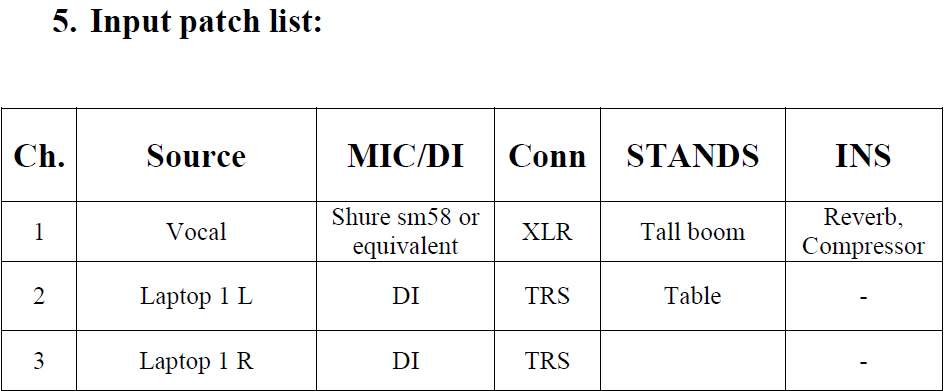 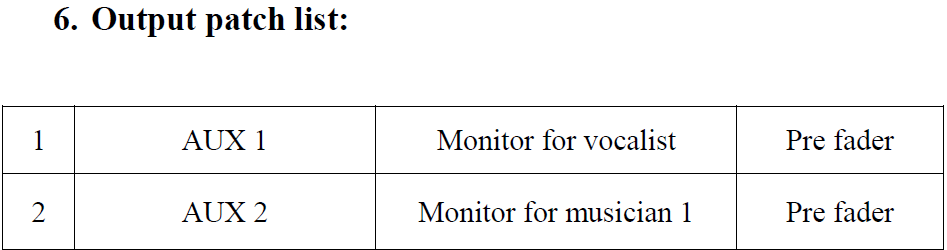 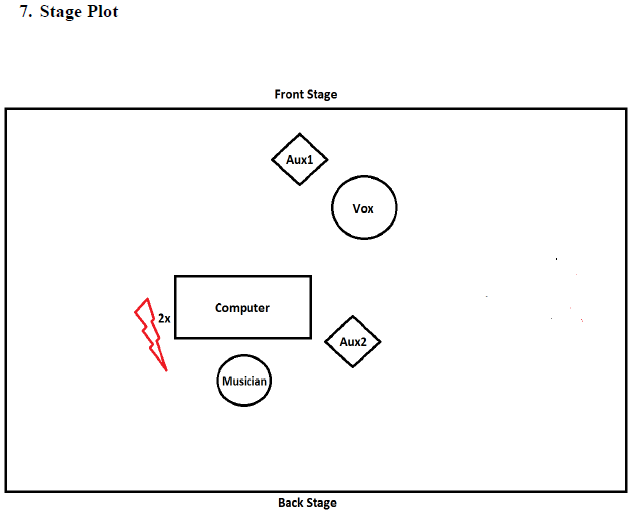 